Location Limiter DisappearingExample 1- limiting to books using Advanced Search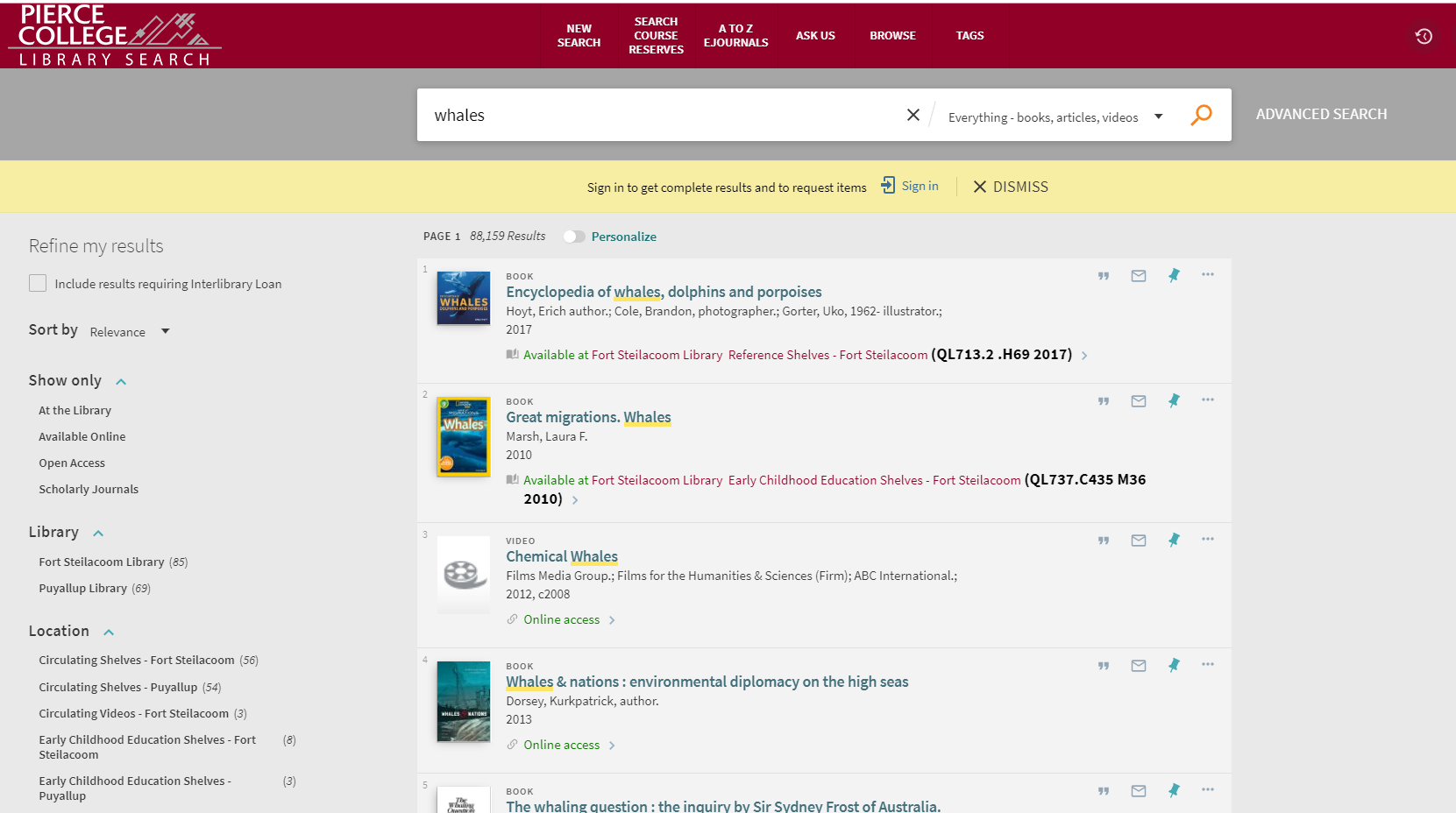 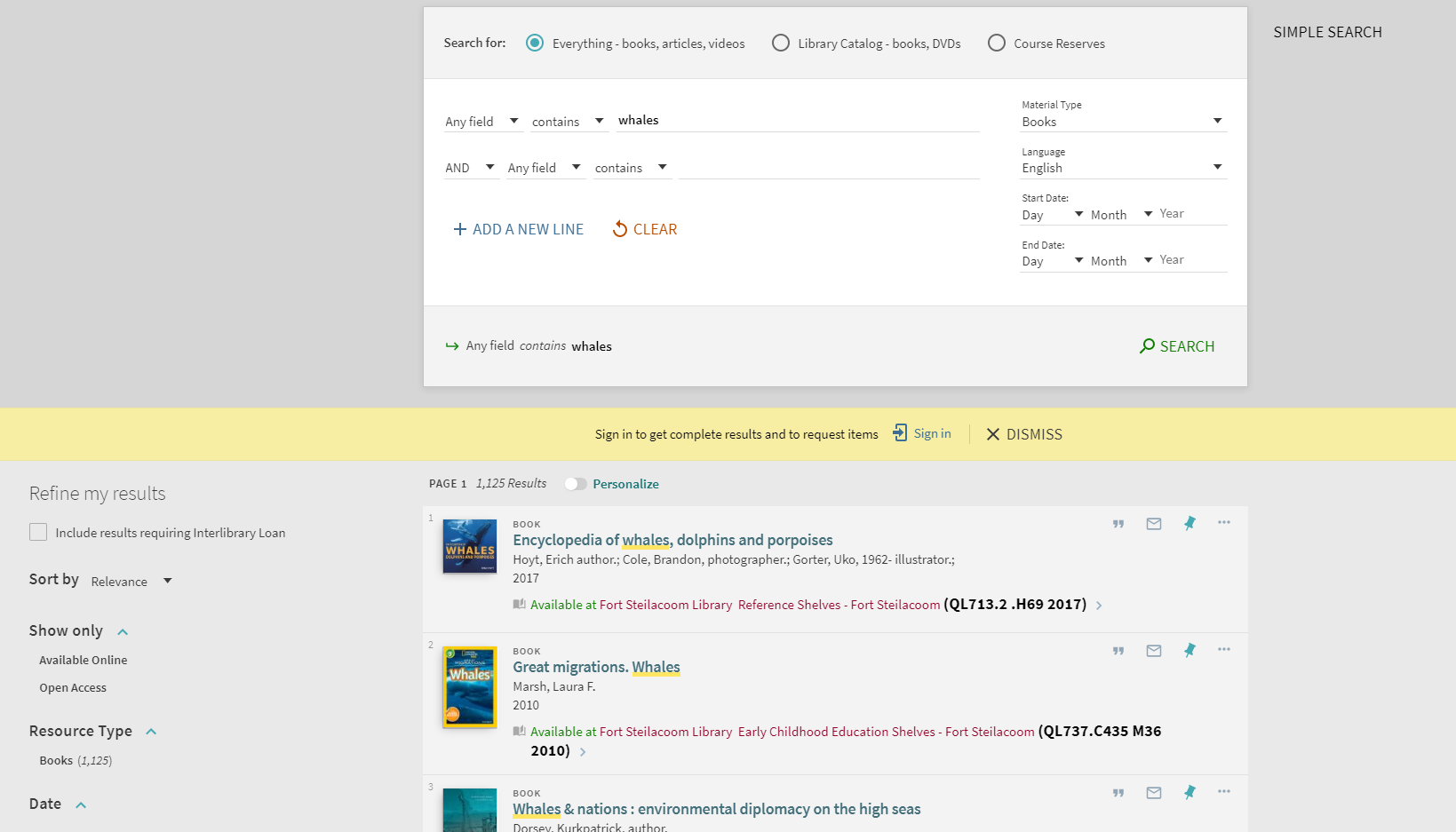 Example 2- limiting using Resource Type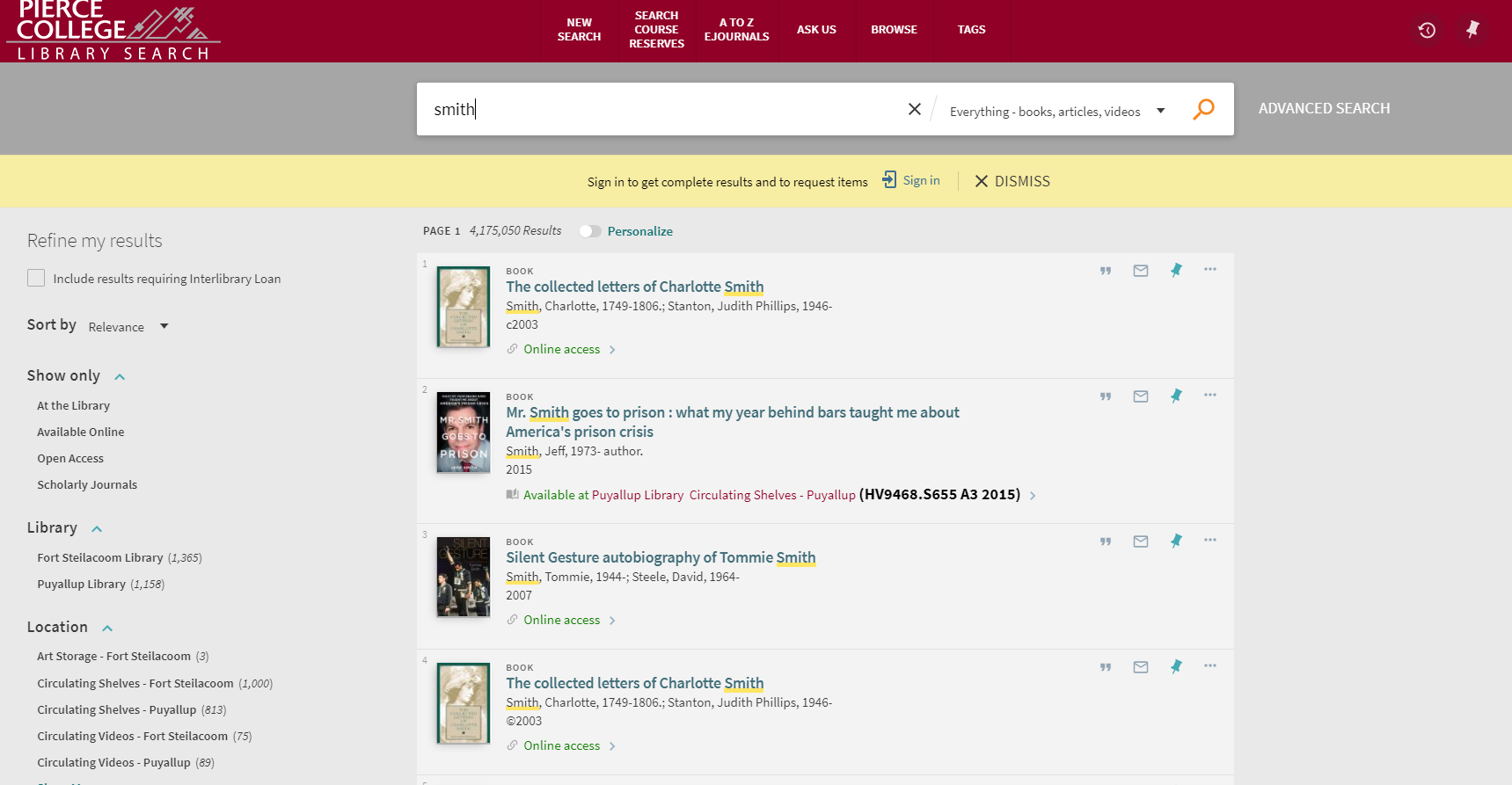 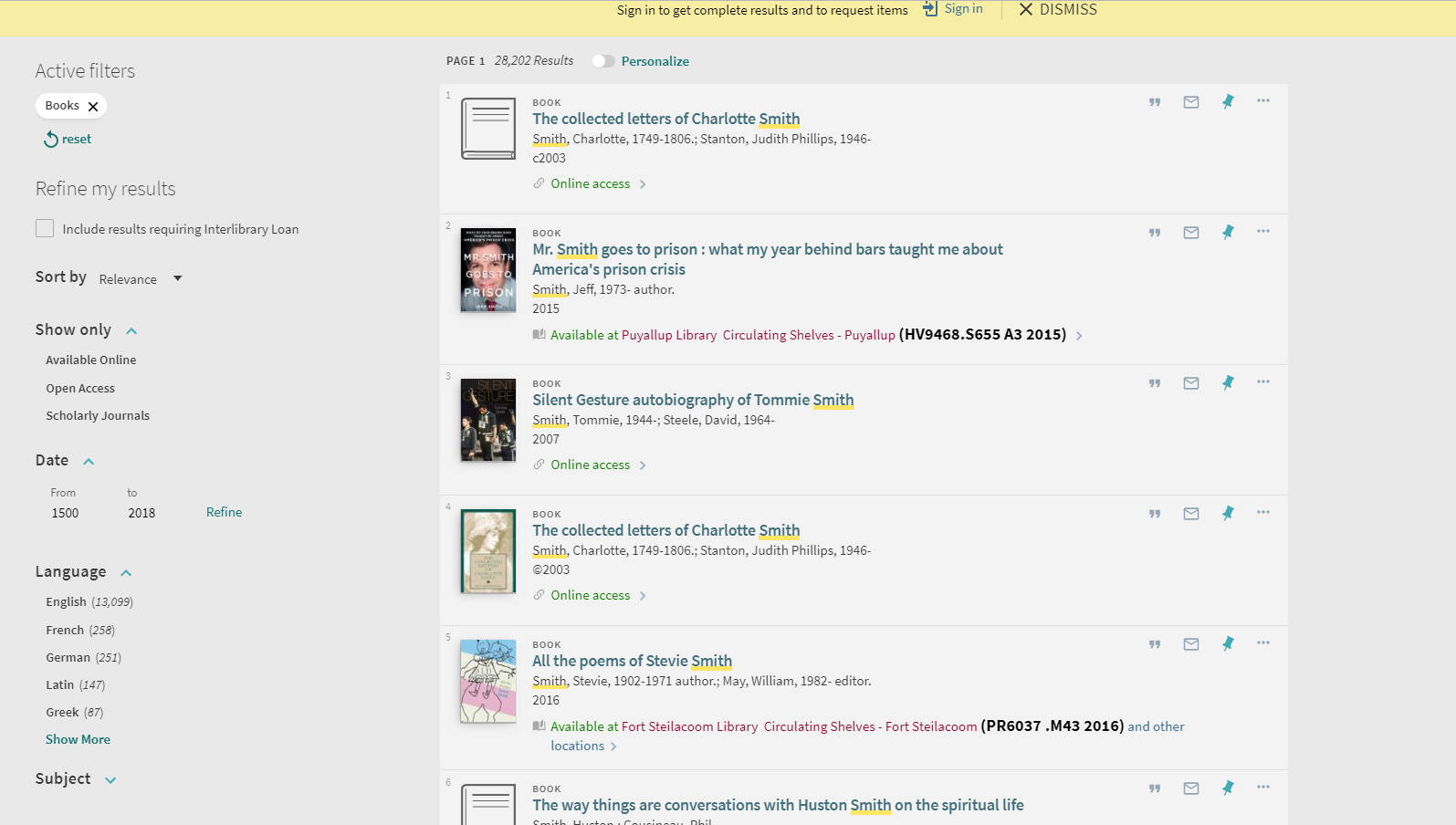 